Comune di Prizzi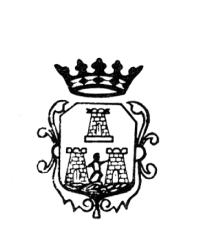 Citta’ Metropolitana di PalermoCorso Umberto I, 64 Tel. 0918344611 Fax 0918344630www.comune.prizzi.pa.it				PEC: comunediprizzi.protocollo@certificata.comCod. Fisc. 85001150821settore economico finanziarioufficio tributiRICHIESTA DI AGEVOLAZIONI TARI 2021 A CAUSA DELL’EPIDEMIA DA COVID-19UTENZE NON DOMESTICHE(domanda da presentare entro il 10 settembre 2021)Dichiarazione sostitutiva di notorietà(art. 47 D.P.R. 28 dicembre 2000, n. 445)Il/la sottoscritto/a, (nome)____________________________(cognome)____________________________nato/a a __________________________, prov. di ________ il ____________________________residente in _________________________, Via____________________________________, n.___Codice Fiscale ______________________________________________________________________Carta d’identità numero ______________________________rilasciata dal Comune di_______________________________ con validità fino al _________________________________Telefono _______________________________ cellulare _______________________________Intestatario dell’UTENZA NON DOMESTICA ____________________________________________con sede in__________________________________ Via___________________________, n._____Partita IVA ________________________________________________________________________EMAIL _________________________________________________________________________PEC _________________________________________________________________________CODICE ATECO _______________o in alternativa categoria di attività__________________________RICHIAMATOl’avviso pubblico di concessione di agevolazioni Tari a favore delle Utenze non domestiche, così come approvate con deliberazione del Consiglio Comunale n. 32 del 29/07/2021, con la quale sono state destinate risorse economiche per l’applicazione delle seguenti agevolazioni:esenzione totale della TARI 2021 per le utenze non domestiche soggette a provvedimenti di chiusura o restrizioni nell’esercizio delle rispettive attività nei primi sei mesi dell’anno 2021;riduzione del 50% della quota fissa e della quota variabile della TARI 2021 per le utenze non domestiche non interessate da provvedimenti di chiusura ma che hanno registrato un calo di fatturato di almeno il 30% nei primi sei mesi dell’anno 2021 rispetto agli stessi mesi dell’anno 2019, da documentare.Consapevole che chiunque rilascia dichiarazioni mendaci è punito ai sensi dell’art. 495 codice penale e ai sensi e per gli effetti degli artt. 46 e 47 del D.P.R. n. 445/2000DICHIARAal fine di beneficiare della riduzione del 100% del tributo comunale TARI 2021, di avere chiuso o limitato la propria attività dal ______________ al _____________Specificare nelle righe seguenti la limitazione imposta alla propria attività:________________________________________________________________________________________________________________________________________________________________________________________________________________________________________________________________________________________________________________________________al fine di beneficiare della riduzione del 50% del tributo comunale TARI 2021, di aver registrato nei primi sei mesi dell’anno 2021 un calo di fatturato rispetto ai primi sei mesi dell’anno 2019 del _____________%.Indicare nelle righe seguenti la documentazione prodotta da cui si evince il calo di fatturato:________________________________________________________________________________________________________________________________________________________________________________________________________________________________________________________________________________________________________________________________Il sottoscritto autorizza il trattamento dei propri dati personali per gli scopi di cui sopra ai sensi del D.lgs. 196/2003 e s.m.i. e del Regolamento UE 2016/679.Luogo________ data____________            Firma_______________________________________